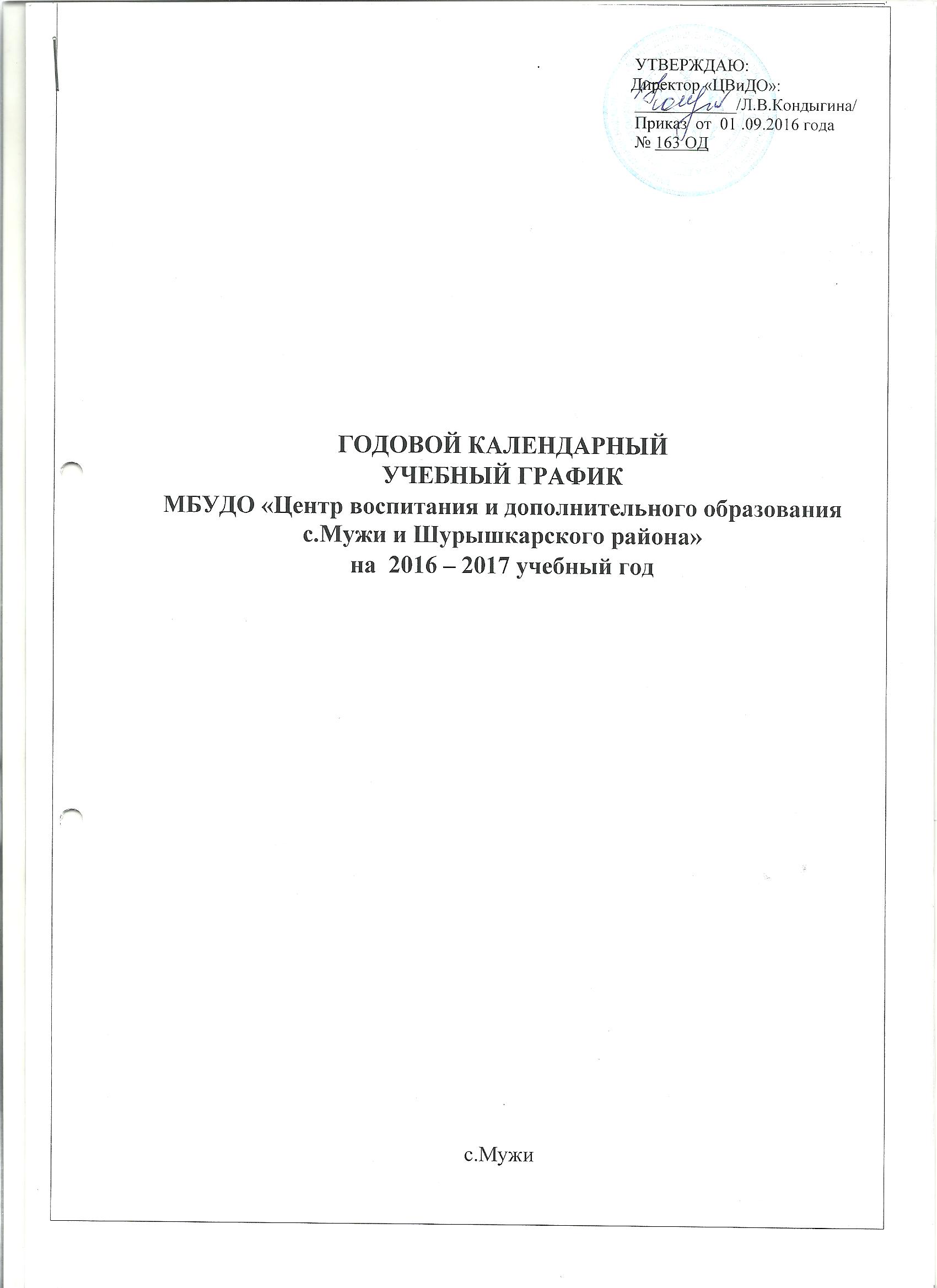 I. Продолжительность учебного года в МБУДО «ЦВиДО»:  - начало учебного года:  12 сентября 2016 года,       - окончание учебного года:  11 сентября 2017года II. Направленности реализуемых образовательных программ дополнительного образования детей, количество объединений и обучающихся в них:Регламентирование образовательного процесса на учебный год:- в период зимних каникул учреждение организует и проводит досуговые, культурно-массовые, познавательно-развлекательные  мероприятия, создаёт необходимые условия для совместного труда и отдыха детей и родителей (законных представителей);- в период летних каникул учреждение открывает в порядке, установленном законодательством Российской Федерации, летний лагерь,  также проводит досуговые, культурно-массовые, познавательно-развлекательные  мероприятия, экскурсии, походы, профильные школы, с постоянным или переменным составом детей.* Учебные занятия проводятся ежедневно, включая выходные дниРегламентирование образовательного процесса на неделю:- занятия в объединении могут проводиться от 1 до 4 раз в неделю по группам, индивидуально или всем составом объединения.V.   Регламентирование образовательного процесса на день:- режим занятий обучающихся, устанавливается расписанием и учебным календарным графиком, может корректироваться и изменяться;- продолжительность занятия:   при проведении занятий с детьми 6-7 лет и старше продолжительность академического часа – 40минут. Перерыв между занятиями составляет 10 минут. При проведении занятий с дошкольниками продолжительность академического часа в зависимости от возраста обучающихся сокращается до 30минут.VI. Организация итоговой аттестации:- организация итоговых занятий обучающихся детских объединений Центра строится на принципах научности, учёта индивидуальных и возрастных особенностей обучающихся, специфики деятельности детского объединения и конкретного периода обучения; необходимости, обязательности и открытости проведения; свободы выбора педагогом методов и форм проведения и оценки результатов. Формы проведения итоговых занятий: зачёт, тестирование, театральная постановка, концертное прослушивание, выставочный просмотр.   №п/пНаправленностьОбъединений/группКол-во детей1художественная направленность9/192112краеведческаянаправленность1/4393естественнонаучная направленность1/2224техническая направленность4/8705социально-педагогическая направленность8/25384ИТОГО:ИТОГО:23/58726Этапы образовательного процессаГруппы детских объединенийЭтапы образовательного процессаПервый, второй и последующий год обученияНачало учебного года12.09.2016г.Продолжительность учебной недели учреждения*5 днейИтоговая аттестация (период)18.05.2017г - 31.05.2017г.